ПОЛОЖЕНИЕПЕРЕДВИЖНОГО ПАЛАТОЧНОГО ЛАГЕРЯ«ДОБРОЛЕТО»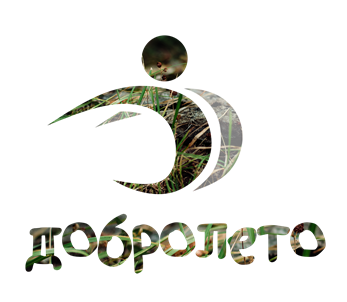 Сочи 2018г.    Предметом деятельности палаточного лагеря являются обеспечение отдыха детей, оздоровления и укрепления их здоровья, развитие творческого потенциала детей, приобретения практических навыков пребывания в природных условиях, занятия физической культурой, спортом, туризмом, краеведческой, учебно-исследовательской и волонтерской деятельностью, через интерактивный 3-х дневный курс, разработанный на основе программы «Школа безопасности» и «Пешеходный туризм», методических разработок краеведческой и экскурсионной направленностей.ЦЕЛИ:          Целями деятельности передвижного палаточного лагеря являются:а) создание благоприятных условий для укрепления физического и психологического здоровья, развитие творческого потенциала детей, приобретения практических навыков пребывания в природных условиях, занятия физической культурой, спортом, туризмом, краеведческой, учебно-исследовательской и волонтерской деятельностью.б) развитие разносторонних интересов детей, удовлетворение их индивидуальных потребностей в интеллектуальном, нравственном и физическом совершенствовании, а также в занятиях физической культурой, спортом и туризмом, социализация детей, выявление и развитие коммуникативных и лидерских качеств детей в условиях природной среды, приобретение ими практических умений и навыков пребывания в природных условиях, а также обеспечение духовно-нравственного, экологического, гражданско-патриотического и военно-патриотического воспитания детейг) удовлетворение индивидуальных потребностей детей в интеллектуальном, нравственном и физическом совершенствовании, социальной самореализации, а также в занятиях физической культурой и спортом.д) расширение и углубление знаний по туризму и краеведению, исследовательской деятельности, повышение уровня экологической культуры детей.  ВРЕМЯ И МЕСТО ПРОВЕДЕНИЯ:Передвижной палаточный лагерь «ДОБРОЛЕТО»  будет проходить в 5 смен, в период с 8 по 20 июня 2018 года. Место проведения – детская туристская база «Ореховая», ул. Курганная 17, пос. Каткова Щель Лазаревского района города Сочи. Форма проведения – передвижной туристский палаточный лагерь.Продолжительность проведения каждой смены – 3 дня.Количество участников одной смены – 212 человек.УЧАСТНИКИ:К участию в передвижном палаточном лагере  допускаются группы учащихся образовательных организаций города Сочи в возрасте 11-16 лет,  согласно Приложения №1 Приказа управления по образованию администрации г. Сочи от 10.01.2018г №7  (ОО, кол-во участников и возраст). УСЛОВИЯ РАЗМЕЩЕНИЯ КОМАНД:Команды размещаются в полевых условиях и должны иметь снаряжение для обустройства бивуака, приготовления пищи, участия в программе проекта. РУКОВОДСТВО  ЛАГЕРЯ:Организация  подготовки и проведения  передвижного-палаточного лагеря «ДОБРОЛЕТО» возлагается на МБУ ДО Центр детского и юношеского туризма и экскурсий г. Сочи. Руководитель – Искаков Рамиль Рафаэльевич, директор МБУ ДО ЦДиЮТиЭ г. Сочи.ПОРЯДОК И СРОКИ ПОДАЧИ ЗАЯВОК НА УЧАСТИЕ В ЛАГЕРЕ:Именная заявка и все необходимые документы сдаются в день заезда. В мандатную комиссию, на месте проведения смены, руководитель предоставляет следующие документы: - именную заявку, заверенную руководителем ОО; ( Приложение №6)- приказ руководителя ОО об участии в смене; (Приложение №8)-медицинский допуск от педиатра (форма №1);-справку на каждого ребенка об эпидокружении;-ксерокопию паспорта (свидетельства о рождении) на каждого участника проекта;-страховой медицинский полис обязательного медицинского страхования на каждого участника проекта (оригинал);-страховку от несчастного случая, на сумму не менее 20 000,00 руб., на каждого участника проекта;-личная медицинская книжка на руководителя и заместителя руководителя группы (оригинал);-заявление от родителей на имя руководителя  МБУ ДО ЦДиЮТиЭ г. Сочи на каждого ребенка (форма №2). (Приложение №7)ФИНАНСИРОВАНИЕ:Расходы по организации и проведению передвижного палаточного лагеря «ДОБРОЛЕТО» - за счет средств, выделенных на организацию и проведение летних туристских палаточных смен ГЦП «Дети Сочи». Расходы, связанные с проездом к месту проведения и обратно, комплектованием группового снаряжения – за счет командирующих организаций.   ПОСТРОЕНИЕ ЖИЗНИ В ПЕРЕДВИЖНОМ ПАЛАТОЧНОМ ЛАГЕРЕ «ДОБРОЛЕТО»:СТРУКТУРА:1.   В каждой смене участвует 17 команд, включающих 212 участников.   2. Лагерь состоит из 3 секторов: жилой, санитарно - хозяйственный и учебный.            Жилой - это  каждая команда имеет свою территорию, деревянные настилы для установки палаток (Рекомендация: продумать обустройство и оформление своего лагеря и привезти с собой необходимый инвентарь (например: эмблему (баннер) своего ОУ складные столики, стульчики, специальные приспособления для хранения посуды), однако палаток НЕ может быть более 5 штук. Хозяйственный – это стационарные навесы с оборудованными костровищами на две команды для приготовления пищи (Рекомендация: продумать – если вы не готовы «соседствовать» в процессе приготовления пищи, то предусмотреть тент и костровое оборудование для организации костра в своем лагере). Санитарный – это стационарные туалеты с канализацией и водопроводом, рукомойники и санитарные комнаты, учебный – это учебные комнаты и/или шатровые палатки, где проводятся мастер-классы.ПРОГРАММА И СОДЕРЖАНИЕ СМЕН  ППЛ «ДОБРОЛЕТО»Программа каждой смены лагеря  включает в себя две составляющие: а) ТЕОРЕТИЧЕСКАЯ: мастер-классы на приобретение навыков работы во временном коллективе, выживания в природной среде, изучение ориентирования, скалолазания, основ спортивного туризма, краеведения и экскурсионных объектов в заданном районе.            б) ПРАКТИЧЕСКАЯ:  реализация полученных знаний на мастер-классах в ходе приключенческой игры (КВЕСТ) «Игры добровольцев» - которая включает в себя практические задания на территории турбазы, а также прохождение маршрута (приблизительно около 2,8 км)  с преодолением  естественных препятствий и выполнением заданий  по ходу движения на протяжении 4-5 часов.        Учащиеся, приехавшие на отдых  в ППЛ «Добролето», сразу становятся участниками живого КВЕСТа «Игры добровольцев», который будет сопровождать их на протяжении всей смены.  Для того, чтобы дети могли себя реализовать в различных направленностях, каждая смена разделена на три блока,  два блока «Туристско - спортивный» и «Творческий» проходят на протяжении всех пяти смен, третий блок (согласно возраста участников) меняется на каждой смене. I и II смена (возраст участников 11 – 12 лет) блок «Краеведение», III смена (возраст участников 13-14 лет) блок «Ориентирование», IV смена (возраст участников 13 – 14 лет)  блок «Школа выживания», V смена (возраст участников 15-16 лет)  блок  «Агентура».              **Содержание и необходимый комплект оборудования для участия в передвижном палаточном лагере «Добролето» для каждой смены более подробно расписан в Приложениях №1,2,3,4,5                                                                                                               Приложение № 1	 Описание Конкурсной программы и домашнее задание на протяжении всех ПЯТИ смен.Помимо того, что в каждой смене, участников ждёт масса сюрпризов, интересных развлечений, заданий и конкурсов, самым творческим будет – конкурсная программа. Для того, чтобы конкурсная программа была сногсшибательной мы предлагаем вам, к ней подготовиться. Приготовить плакаты, костюмы, фонограммы на флэшках, реквизит необходимый для выступления и раскрытия темы.ПРИВЕТСТВИЕ – ПРЕЗЕНТАЦИЯ.  Представление команды все, в чём команда лучше себя проявляет: самые сильные, поющие, танцующие, лазающие, вяжущие узлы, выносливые в походах и т..д… Обязательно наличие названия команды, которое раскрывает конкретную способность этой команды (в чём она сильна),  и лозунг (девиз), которому следует команда. Необходимо раскрыть сильные качества команды, физические, умственные, творческие способности. Ограничение времени выступления – 5 минут. Условие участия команды – не менее 10 человек. Приветствие – презентация может содержать: разговорный жанр (речь), песенный жанр (песни), танцевальный жанр (танец), оригинальный жанр (выступление: жонглёров, бойцов, клоунов, гимнастов, акробатов и т..д..).           /ДОМАШНЕЕ ЗАДАНИЕ/.НАЛИЧИЕ ОТЛИЧИТЕЛЬНОГО ЗНАКА (это может быть что угодно, но должен быть у каждого участника команды) Оценивается оригинальность и соответствие названию команды. Отличительный знак команда представляет и рассказывает о нём (что он значит), после приветствия-презентации, когда выступят все команды.  /ДОМАШНЕЕ ЗАДАНИЕ/ ФЛЭШ - МОБ СУПЕР ГЕРОЕВ. Показать на 1,5 минуты мини флэш-моб. Это может быть танец, песня или иное какое – либо действо, выражающее супер качества команды. Оценивается работа в команде! Флэш-моб демонстрируется в третьем туре, после презентации отличительного знака. /ДОМАШНЕЕ ЗАДАНИЕ/ДЭНС – ПЛЭЙ. Каждая команда готовит одну подвижную массовую игру для дискотеки. По жеребьёвке команда должна провести свою игру во время дискотеки. Оценивается не только проведение своей игры, но и участие в играх команд-соперников. Проводится в первый вечер смены. /ДОМАШНЕЕ ЗАДАНИЕ/СТОП – КАДР (в стиле манекен челлендж) На определённой фразе или звуке (может быть фрагмент песни, музыки и др../ГОТОВЯТ ОРГАНИЗАТОРЫ/) все участники команды должны будут остановиться и не шевелиться, в тех позах, действии, пантомиме, которая выражает их супер способность, в момент, когда их застанет кодовый фрагмент. /КОНКУРСНАЯ ЧАСТЬ, ДЕЛАЕТСЯ НА МЕСТЕ/ Оценивается оригинальность фигур, поз, мимики, а также непоколебимость команды.Необходимые средства, атрибутика для участников смены.Для того, чтобы справиться со всеми заданиями на Играх Добровольцев, вам обязательно нужно с собой привезти:Материал для изготовления Лука и стрел (не муляж, из которого вам предстоит, потом стрелять по мишени) покупной лук и стрелы не принимаются.Воздушные шары в количестве 10 шт. размером 12” дюймов, пастель. Цвет не имеет значения.Гаджет (телефон, планшет) с программой чтения QR-кодов;Фрукты (бананы, яблоки, апельсины, виноград, персики) для шоколадной вечеринки;Подготовленные домашние задания для конкурсной программы (фонограммы на флэшке, костюмы, рисунки, плакаты, реквизит и прочее);Пачку конфетти;Спички – 2 коробки.Приложение №2Программа 1 и 2 смен ППЛ «Добролето»(08.06 – 10.06; 10.06 – 12.06)В программу  1 и 2 смены (возраст участников – 11-12 лет) входит дополнительный блок«Краеведение»Блок будет построен из двух частей: в первый день дети на мастер-классах знакомятся с историей, культурой, бытом, обычаями, искусством кавказских народов, которые  населяли ранее территорию Сочи или проживают здесь сейчас. Во второй день они, используя полученные знания, выполняют практические задания – строят макеты древних мегалитов, изготавливают орудия труда, готовят праздничное угощение, учатся исполнять кавказский танец. А в заключение устраивают общий праздник, где демонстрируют всем то, что они изготовили и чему научились.   Для участия в блоке  «Краеведение» командам необходимо при себе иметь:Пластилин – 2 коробкиБумагу для рисования – 1 пачкуКарандаши, фломастеры и кисти для рисования – 4 набораКраски акварельные, масляные, гуашь для рисования – 2 набораЛинейка – 2 шт.Картон для творчества – 2 набораЦветная бумага – 2 набораСтеплер, скобыКлей «Момент», клей-карандаш  - по 2 шт.Любой национальный костюм или его элементы народов Кавказа – для мальчика и девочки (если есть возможность) Лоскуты ткани, тесьма, бусинки, шерстяные нитки и пр. для изготовления кукол в адыгейском национальном костюмеНитки швейные, иголки для шитья – 4 набора.Любые сладости к чаю – на командуОдноразовая посуда – тарелочки, стаканы и ложки – по количеству человек в команде  Планшеты, ручки, блокноты – у каждогоПриложение №3Программа 3 смены  ППЛ «Добролето»( 14.06 – 16.06)В программу  3 смены (возраст участников – 13-14 лет) входит дополнительный блок «Ориентирование»Мастер-классы включают: - видеопрезентация «Основные элементы ориентирования и топографии» - 1 час- практические занятия по определению азимута и расстояния – 1 час.- практическое занятие «Чтение карты» (прогулка от базы до памятника) – 2 часа2. Квест «Не беги быстрее, чем думает твоя голова»:- тест по итогам мастер-класса.- «Картина знаками» (нарисовать знаками топографических (спортивных) карт, заданную организатором картинку);- «Определи, что это» (на карте Сочи необходимо обозначить цифрами объекты, связанные с краеведением и экскурсиями, а на дополнительном листе назвать их);- «Отметун» (сделать отметку 20-тью компостерами КП, расположенных во дворе базы).- «Занимательное ориентирование» (выполнение всей командой заданий на призмах КП)по базе.- «Что мы загадали» (найти по карте ДТБ «Ореховая» КП, которые на местности обозначены меловыми кругами с буквами, и составить из этих букв фразу или слово);- «Фотоориентирование» (найти КП, обозначенные на карте окрестностей ДТБ «Ореховая», но не обозначенные на местности, и сфотографировать объекты, на которых нужно было бы поставить компостер и призму);- «Мы предлагаем» (дополнительные задания, от команд-участниц).После каждой активности проводится разбор выполненного задания.3. Участники. Возраст участников – 6-7 классы. Группа - по разнорядке. Участники должны: иметь желание не эпизодически заниматься спортивным ориентирование, желательно знать знаки спортивных и (или) топографических карт, быть готовыми выполнять различные задания. 4. Каждой команде понадобится:- фломастеры (1 набор)- карандаши цветные (1 набор)- блокнот (1 шт) и ручки (2 шт)- листы для рисования формат А-4 (6 штук)- компас жидкостный (не менее 2-х штук, но лучше больше, если хотите научиться пользоваться компасом).Приложение №4Программа 4 смены  ППЛ «Добролето»( 16.06 – 18.06)В программу  4 смены (возраст участников – 13-14 лет) входит дополнительный блок «Школа выживания»Блок «Школа выживания» состоит из двух частей: в первый день ребята на мастер-классах получат теоретические и практические знания, позволяющие выжить в экстремальных условиях природной среды, а во второй день попробуют применить полученные знания на практике в рамках квеста. В ходе теоретических и практических занятий ребятами будут получены следующие знания:- необходимые действия при попадании в ЧС в природной среде (сигналы бедствия, обеспечение питанием и водой, оборудование временного жилища, разведение костра);- медицинская аптечка, оказание первой медицинской помощи, изготовление носилок, поиск и транспортировка пострадавшего; - техника преодоления препятствий (подъем и спуск по веревке, переправа по кочкам, бревну, туристские узлы и их применение).Итог: умение работать в команде, оказать помощь себе и другу, преодолеть естественные препятствия в природных условиях при недостатке информации во время прохождения маршрута квеста.Необходимое снаряжение на команду:Блокнот и ручка – 2 комп.Пенополиуретановый  коврик – 1 штСпальный мешок – 1 шт.Полиэтилен 2х3м или тент – 1 шт.Веревка – 1 шт.Жерди для носилокРеп-шнур – 6 шт.Скотч широкий – 1 шт.Пакеты для мусора – 5 шт. Бутылка пластиковая 1,5 л – 4 шт Медаптечка – 1 компл.  Ножницы – 1 шт.  Спички – 2 коробка Рюкзак – 1 шт.Приложение №5Программа 5 смены  ППЛ «Добролето»( 18.06 – 20.06)В программу  5 смены (возраст участников – 15-16 лет) входит дополнительный блок «Агентура»     Блок «Агентура» построен на основе военно-патриотической игры «Зарница». 1. Мастер класс "Военное дело" (теоретические и практические задания, связанные с военной тематикой).2. Военно-патриотическая игра "Агентура".В блоке участвует вся команда + руководитель.
Задача команды пройти маршрут на местности  при  помощи карт, подсказок и легенд –выданных судейской коллегией, либо добытой самой командой. Маршрут команда проходит с выполнениями заданий Маршрут проходит в лесной легко проходимой зоне.  Командам на маршруте необходимо иметь следующее снаряжение:Список снаряжения для блока «Агентура»Флаг команды на древки Цифровой фотоаппарат или телефон, любое устройство с помощью которого можно фотографироватьМедаптечка (обязательно бинты 2шт) на команду Рюкзак 2 штВеревка 20м (д10мм,1шт)Карабин 3 штКаска 1штЖерди 2 шт (для носилок). – 180-190смВеревка 1.5м/6мм (репшнур) – 6 штСкотч 1щт Туристский коврик 2 шт Тент или любое укрытие от дождя/солнца  Перекус на команду в полевых условиях   Вода 4л Кружки, ложки, тарелки – на команду (можно пластик) 2 пустые пластиковые бутылки  Клей карандаш или ПВА Планшет, ручка 2шт, блокнот   Строительные перчатки на команду  Дождевики на команду   Система страховочная 1шт. Блокировка 10мм/3мПРИМЕРНОЕ групповое снаряжение:Палатки  для проживания команды (из расчета 4 участника/1 палатка)Палатка маленькая для продуктов и снаряженияТент групповой(для натягивания над местом внутри командного сбора и приема пищи) Шпагат или тонкий шнур(100 -200 м)Топор, пила.МедаптечкаРемонтный набор: клей, проволока, плоскогубцы, молоток, гвозди, нитка, иголка, скотчВеревка  40 метров. d 10мм –1 шт. Кухонные принадлежности (Половники, разделочный нож, железные щетки/мочалки, одноразовые скатерти, сковорода. и котлы (не менее 2-х штук), средства для мытья посуды и т.д).Рукавицы-прихватки.Система страховочная с блокировкой – не менее 4-хКарабин – 12 шт.Мешки для мусора – 2 упБрезентовые или пластиковые ведра.ПРИМЕРНОЕ личное снаряжение:До встречи на проекте «ДОБРОЛЕТО»!Приложение №6В ГСК городского  передвижного палаточного лагеря «ДОБРОЛЕТО»ИМЕННАЯ ЗАЯВКАот команды ___________________________________ на участие в городском туристском передвижном палаточном лагере  «ДОБРОЛЕТО»Руководитель команды ______________________________________________Зам. руководителя команды __________________________________________Всего к лагерю допущено _____________________________ человек.Врач ______________________   (______________________________)                                  (подпись )                                                                 (ФИО)Директор______________________   (______________________________)                                  (подпись )                                                                 (ФИО)Приложение №7Образец заявления для участия в лагереРуководителю городского передвижного палаточного лагеря  «Добролето» Искакову Р.Р.ЗАЯВЛЕНИЕ.Я,___________________________________________________________________________(ФИО)Проживающий(ая)  по адресу ___________________________________________________Паспорт № ______________ выдан (кем и когда) ___________________________________являюсь законным представителем несовершеннолетнего: (ФИО)_____________________________________________________________________________Прошу зачислить моего (мою) сына (дочь) ________________________________________ФИОдата рождения_______________ школа ______________ класс____________в городской передвижной палаточный лагерь «Добролето» с ……… по ………. июня 2018г, проводимый в рамках реализации городской целевой программы «Дети Сочи».Домашний адрес, телефон ______________________________________________________Категория семьи: полная, неполная, многодетная, опекаемая.  На основании требований статьи 9 Федерального закона Российской Федерации от 27 июля 2006г. №152-ФЗ «О персональных данных» даю своё согласие на обработку персональных данных моего несовершеннолетнего ребенка , в МБУ ДО «Центр детского и юношеского туризма и экскурсий» г. Сочи (ЦДиЮТиЭ), находящемся по адресу: г. Сочи, ул. Орджоникидзе 10, относящихся исключительно к перечисленным ниже категориям персональных данных:  -  данные свидетельства о рождении;  -  паспортные данные;  -  данные медицинского допуска;  -  данные страхового медицинского полиса;  -  фотографии;  -  адрес проживания.Я даю согласие на использование персональных данных моего ребенка исключительно в следующих целях:  -  обеспечение организации учебно-воспитательного процесса;  -  медицинская помощь;  -  ведение статистики.Настоящее согласие предоставляется на осуществление сотрудниками ЦДиЮТиЭ  следующих действий в отношении персональных данных ребенка: сбор, систематизация, накопление, хранение, уточнение (обновление, изменение), использование, обезличивание, блокирование, уничтожение. Я даю согласие на трансграничное предоставление персональных данных ребенка исключительно для участия в мероприятиях в рамках образовательного процесса (олимпиадах, конкурсах, турнирах, фестивалях, конференциях, соревнованиях, походах, туриадах, образовательных поездках) и запрещаю трансграничную передачу персональных данных ребенка в любых других случаях.При обработке персональных данных ребенка в целях ведения статистики персональные данные должны быть обезличены.Я даю согласие на обработку персональных данных ребенка как неавтоматизированным, так и автоматизированным способом обработки. ЦДиЮТиЭ гарантирует, что обработка персональных данных осуществляется в соответствии с действующим законодательством РФ.Данное Согласие действует до достижения целей обработки в ЦДиЮТиЭ, в случае утраты необходимости в достижении этих целей или отзыва данного Согласия. Данное Согласие может быть отозвано в любой момент по моему письменному заявлению.Я подтверждаю, что, давая настоящее согласие, я действую по своей воле и в интересах ребенка, законным представителем которого являюсь. Данный документ составлен в 2-х экземплярах: один находится в ЦДиЮТиЭ, другой, у подписавшего данное согласие. С программой работы лагеря, графиком (режимом) работы и другими документами, регламентирующими   отдых и оздоровление, ознакомлен (а).Дата: «__»_июня_ 2018 г. Подпись _____________ ( _____________________Приложение №8 Образец приказаПриказ от  ______________                                                                              № _______Об участии в городском передвижном  палаточном лагере «ДОБРОЛЕТО»     На основании приказа управления по образованию и науке от 10.01.2018г №7 « О подготовке образовательных организаций к участию в передвижном палаточном лагере «Большой Кичмай» и палаточном лагере на детской туристской базе «Ореховая» в летний период 2018г», в целях создания условий для активного отдыха и совершенствования культуры проведения свободного времени в период летних каникул, оздоровления учащихся средствами туризма и их обучения навыкам жизнеобеспечения в природной среде,ПРИКАЗЫВАЮ:Принять участие в период с ____________ по __________ в городском передвижном палаточном лагере  «ДОБРОЛЕТО» ДТБ «Ореховая», ул. Курганная 17, пос. Каткова Щель, Лазаревского района г. Сочи по маршруту: Сочи – Каткова Щель – окрестности пос. Каткова Щель - Сочи (3 календарных дня).Назначить ответственного за участие в городском передвижном палаточном лагере  «ДОБРОЛЕТО»  заместителя директора по УВР ____________________________________________. Утвердить список детей в количестве 12 человек (Приложение 1).Заместителю директора по УВР ___________ провести с руководителем группы и его заместителем инструктаж по технике безопасности.Назначить заместителем группы _________________________ Руководителю группы: 6.1 Провести с учащимися необходимый инструктаж по правилам техники безопасности, правилам дорожного движения, правилами поведения на воде, железнодорожных путях, правилам поведения в общественных местах.6.2 Подготовить всю необходимую документацию по организации участия в городском передвижном палаточном лагере  «ДОБРОЛЕТО» в соответствии с Инструкцией по организации и проведению туристских походов, экспедиций и экскурсий (путешествий) с учащимися, воспитанниками и студентами РФ.Возложить ответственность за жизнь и здоровье детей на время участия в лагере на руководителя группы и его заместителя.Контроль за исполнением данного приказа оставляю за собой.Директор  МОБУ                                                     ________________________Программа смены (примерная)День первый  09.00 – 11.00 – заезд команд, работа мандатной комиссии11.30  - совещание с руководителями команддо 13.45 – обед13.50 – общий сбор на площадке14.00 – 18.00  – мастер - классы до 19.00 – ужин19.00  - конкурсная программа21.00 - Вечер отдыха 22.30 – подготовка ко сну23.00 – отбойДень второй 07.00 – подъем 07.15 – зарядка 07.45 – завтракс  08.00 – 13.00 Старт игры «КВЕСТ», выход команд на маршрут (первые 9 команд, согласно жеребьевке), работа в блоках (согласно тематике смены, оставшиеся 8 команд)до 14.00– обед 14.00 - 18.00 – продолжение игры «КВЕСТ», работа в блоках, согласно тематике смены (смена команд) До 19.00 – Ужин19.15 – Конкурсная программа21.30 – Торжественное награждение команд 22.00 – Вечер отдыха 23.00 – подготовка ко сну 23.30 – ОтбойДень третий  07.00 – подъем07.15 – зарядка08.00 – завтрак09.00 – 10.00 – просмотр фильма, совещание по итогам проведения смены11.00 – 12.00 - разъезд.УТВЕРЖДАЮ:Директор МБУ ДО  ЦДиЮТиЭ_____________Р.Р. Искаков«___»  _________2018г.№ п/пДаты проведения сменВозраст участников108.06.18 – 10.06.1811 - 12 лет210.06.18 – 12.06.1811 – 12 лет314.06.18 – 16.06.1813 -14 лет416.06.18 – 18.06.1813 – 14 лет518.06.18 – 20.06.1815 – 16 летРюкзачок маленький (размер школьного рюкзака)СидушкаПенополиуретановый  коврик Спальный мешокКостюм штормовой (его можно пачкать)Костюм спортивныйКепка или панамкаФутболка (3 штуки)Шорты (2 шт.)Носки простые (3 пары.)Носки шерстяные (1 пара.)Одежда для снаПлащ (защита от дождя)Свитер или полар Сандалии  или шлепкиКеды или кроссовки КЛМН (кружка, ложка, миска, нож- складной) в мешочке.Фонарь (лучше на лоб)+ комплект зап. батареекПЛГ(предметы личной гигиены)ПолотенцеКусок полиэтиленовой пленки 1,5x2 м.Блокнот, краски, фломастеры и т.д.Средство от комаров (крем)Легкая куртка (ветровка)Фляга или пластиковая бутылка (0.5л) для водыОчки солнцезащитныеВлажные салфетки, туалетная бумагаСапоги резиновые№ п/пФамилия, имя, отчество участникаДата рожденияШкола, класс Домашний адрес, телефонДопуск врача